Перечень работ по текущему  ремонту общего имущества многоквартирного дома 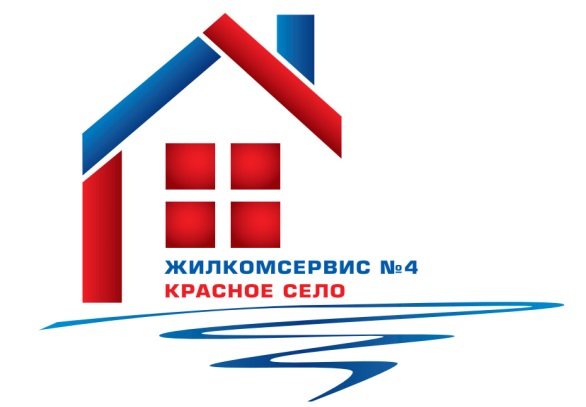 на 2015 годАдрес:                    ул. Палитрука Пасечника, д. 6 корп. 2№ п/пНаименование работ № п/пНаименование работ 1Ремонт трубопроводов и бойлеров2Ремонт элеватора и запорной арматуры3Ремонт отмостки4Аварийно-восстановительные работы